Request For Standing Offer Title:  Supply and Delivery of Network Cameras	Request For Standing Offer Reference No.:  1220-060-2019-016Legal Name of Applicant:  	Contact Person and Title:		Business Address:		Business Telephone:		Business Fax:		Business E-Mail Address:		TO:City Representative:  	Richard D. Oppelt, Manager, Procurement ServicesAddress:		Surrey City Hall			Finance Department – Purchasing Section			Reception Counter – 5th Floor West			13450 – 104th Avenue			Surrey, British Columbia, V3T 1V8, CanadaPhone:			604-590-7274Fax:			604-599-0956E-mail for PDF Files:	purchasing@surrey.caDear Sir:1.	It is understood and agreed by the Applicant that should an Application be selected by the City, it will result in a standing offer agreement (“Standing Offer”) only and the Goods and Services will be ordered by the City solely on an “as and when required” basis.  The aggregate value of the Goods and Services which may be ordered is conditional upon the needs of the City.  No compensation will be accrued, owed or paid to any Applicant in the event that the Goods and Services are not ordered.  If a Standing Offer is executed by the City, at the sole option of the City, the City may place an order (the “Order”) for Goods and Services specified in the Order and the Applicant agrees to provide those Goods and Services.  The parties agree that the City may not place any orders for Goods and Services with the Applicant for the duration of the term of the Standing Offer.  The parties agree that the City may purchase identical or similar Goods and Services from any other source.2.	If this offer is accepted by the City, such offer and acceptance will create a Standing Offer as described in: (a) 	the Request; (b) 	the specifications of Goods and scope of Services set out above and in Schedule A of the Request; (c) 	the Standing Offer Agreement as Attachment 1 to this RFA-SOA; (d) 	this Application; (e) 	an Order (if any); and (f) 	other terms, if any, that are agreed to by the parties in writing.3.	Capitalized terms used and not defined in this Application will have the meanings given to them in the Standing Offer.  Except as specifically modified by this Application, all terms, conditions, representations, warranties and covenants as set out in the Standing Offer will remain in full force and effect.4.	The Applicant offers to supply to the City of Surrey the Goods and Services for the prices plus applicable taxes as follows:  Goods and materials are to be itemized (in detail) and charged separately.5.	In addition to the warranties provided in the General Terms and Conditions this offer includes the following warranties (use the spaces provided and/or attach additional pages, if necessary):________________________________________________________________________________________________________________________________________________________________________________________________________________________Warranty Service Information:	The City prefers a three-year minimum, parts and labour warranty for purchased equipment.  Please provide pricing for optional extended warranty coverage where available.	Contractor should describe its full description of warranty if a defect in material or workmanship is discovered during the warranty period.  This includes length of warranty, authorized service providers, type of coverage offered, etc.Please explain:  		Contractor should provide information on what the Contractor will do to correct the problem.Please explain:  		The Contractor should also describe the process to initiate and track a warranty call.Please explain:  		Replacement Parts Support:6.	It is expected that the Contractor provide or be able to provide all requested replacement parts for the service life of the Goods.	Contractors should respond to the following:	Identify the location of the parts provider the Contractor now maintains or agrees to establish and the hours of operation. Please identify the parts providers that Original Equipment Manufacturers (OEM) supplies of major components that will support the supply chain of components of the Goods.Please explain:  				Describe how the Contractor’s parts supply team member’s abilities, experience and qualifications will meet the City’s expectation of high level of support.Please explain:  					State what parts and equipment the Contractor typically will carry in its parts service centre or directly supported through your supply chain by the other parties or OEMs.Please explain:  		Experience, Reputation and Resources:7.	Applicant’s relevant experience and qualifications in delivering Goods and Services similar to those required by the RFA-SOA (use the spaces provided and/or attach additional pages, if necessary):________________________________________________________________________________________________________________________________________________________________________________________________________________________8.	Applicant's should describe its approach to quality control including details of methods used in ensuring quality of the Goods and/or Services, and response mechanisms in the case of errors, omissions, delays, etc. (use the spaces provided and/or attach additional pages, if necessary):________________________________________________________________________________________________________________________________________________________________________________________________________________________9.	Applicant's should provide references (name and telephone number) (use the spaces The City’s preference is to have a minimum of three commercial or government references and should demonstrate the ability of the Applicant to perform jobs similar in scope, size, nature and complexity of this RFA-SOQ.  Previous clients of the Applicant may be contacted at the City’s discretion.________________________________________________________________________________________________________________________________________________________________________________________________________________________10.	Provide the number of Goods similar to the proposed model delivered in the past five (5) years, including time frames for delivery. Provide a copy of recall notices and defects notices issued for the proposed model during the previous five (5) years along with the number of affected Goods in service.________________________________________________________________________________________________________________________________________________________________________________________________________________________11.	I/We have reviewed the General Terms and Conditions attached to this RFA-SOA as Schedule B.  If requested by the City, I/we would be prepared to enter into an agreement that incorporates the General Terms and Conditions, amended by the following departures (list, if any):Section				Requested Departure / Alternative(s)________________________________________________________________________________________________________________________________________________________________________________________________________________________12.	The City of Surrey requires that the successful Applicant have the following in place before performing the Services:(a)	Workers’ Compensation Board coverage in good standing and further, if an “Owner Operator” is involved, personal operator protection (P.O.P.) will be provided,Workers' Compensation Registration Number ___________________________;(b)	Prime Contractor qualified coordinator is Name:  _______________ and Contact Number:  _________________________;(c)	Insurance coverage for the amounts required in the proposed Agreement as a minimum, naming the City as additional insured and generally in compliance with the City’s sample insurance certificate form available on the City’s Website at www.surrey.ca search Contractors Certificate of Insurance;(d)	City of Surrey or Intermunicipal Business License:  Number ________________;(e)	If the Applicant’s Goods and Services are subject to GST, the Contractor’s GST Number is _____________________________________; and(f)	If the Applicant is a company, the company name indicated above is registered with the Registrar of Companies in the Province of British Columbia, Canada, Incorporation Number ___________________________________.As of the date of this Application, we advise that we have the ability to meet all of the above requirements except as follows (list, if any):Section				Requested Departure / Alternative(s)________________________________________________________________________________________________________________________________________________________________________________________________________________________13.	The Applicant acknowledges that the departures it has requested in Sections 10 and 11 of this Application will not form part of the Agreement unless and until the City agrees to them in writing by initialling or otherwise specifically consenting in writing to be bound by any of them.Supplemental Questions:14.	ECOMMERCE. Contractor should describe their ability or commitment to accept and 	process purchase orders electronically, as well as online payment via a purchase card, 	including the ability to accept electronic funds transfer:Please explain:		15.	On-Call Support and/or Site Service:What technical and engineering support could the Contractor provide to the City? Please include location of these services will be provided and how the City’s needs will be addressed in critical times. Please include breadth and depth of this support.Please explain:  		What technical and engineering support could be provided by OEM that supports the major components in each Good? Please provide letters of assurance from OEM’s if possible. Please explain:  		What and how would technical liaison and field service will be supplied to the City by the Contractors:Please explain:  		How field service team member’s abilities, experience and qualifications could meet the City’s expectation of a high level of support? Contractors are encouraged to provide an organizational chart showing current B.C. based personnel name and titles.Please explain:  		Contractor should explain your warehousing capability and logistics approach with respect to the ability of handling outgoing deliveries to the City.  Describe your supply chain:Please explain:  		16.	Before device models reach end of life and are retired from your offering, do you advise 	the City and provide no-cost evaluation of potential successor model configurations?Please explain:		17.	Contractor should explain, if any, additional software, modules, or features that is available with the camera(s) which would assist with traffic monitoring, such as collision detections, vehicle counting, etc.	Please explain:		18.	I/We the undersigned duly authorized representatives of the Applicant, having received and carefully reviewed the RFA-SOA including without limitation the General Terms and Conditions, submit this Application in response to the RFA-SOA.This Application is offered by the Applicant this _____ day of _______________, 20_ _.APPLICANTI/We have the authority to sign on behalf of the Applicant.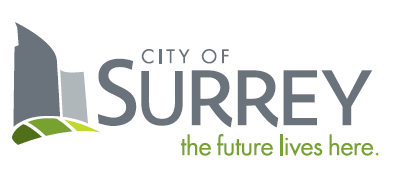 SCHEDULE BAPPLICATION FOR ASTANDING OFFER AGREEMENTF.O.B.DestinationFreight PrepaidF.O.B.DestinationFreight PrepaidPayment Terms:A cash discount of ____% will be allowed if invoices are paid within ___ days, or the ___ day of the month following, or net 30 days, on a best effort basis.Payment Terms:A cash discount of ____% will be allowed if invoices are paid within ___ days, or the ___ day of the month following, or net 30 days, on a best effort basis.Payment Terms:A cash discount of ____% will be allowed if invoices are paid within ___ days, or the ___ day of the month following, or net 30 days, on a best effort basis.Payment Terms:A cash discount of ____% will be allowed if invoices are paid within ___ days, or the ___ day of the month following, or net 30 days, on a best effort basis.Ship Via:Ship Via:Item #Item NameItem NameDelivery Time (in calendar days)Unit PriceUnit PriceUnit Price1. 1a.2. 2a.3.    3a. 4. 4a. 5. 5a. PTZ Type 1Mounting AccessoriesPTZ Type 2Mounting AccessoriesPTZ Type 3Mounting Accessories360o PanoramicMounting Accessories360o Quad LensMounting AccessoriesPTZ Type 1Mounting AccessoriesPTZ Type 2Mounting AccessoriesPTZ Type 3Mounting Accessories360o PanoramicMounting Accessories360o Quad LensMounting AccessoriesCURRENCY:  CanadianCURRENCY:  CanadianCURRENCY:  CanadianCURRENCY:  CanadianCURRENCY:  Canadian________________________________________(Legal Name of Applicant)_______________________________________(Signature of Authorized Signatory)________________________________________(Print Name and Position of Authorized Signatory)_______________________________________(Signature of Authorized Signatory)________________________________________(Print Name and Position of Authorized Signatory)